Publicado en Barcelona el 18/06/2018 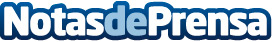 Gruppit reúne a la comunidad de viajeros singles por primera vez en el paraíso azulUn viaje que incluye la visita de cinco destinos paradisíacos por el Mediterráneo es el más solicitado para los usuarios de la plataforma. Gruppit combinará los intereses y gustos de los viajeros que quieran descubrir nuevos lugares y disfrutar de sus vacaciones en grupo
Datos de contacto:NATALIA VIRGILINota de prensa publicada en: https://www.notasdeprensa.es/gruppit-reune-a-la-comunidad-de-viajeros Categorias: Viaje Cataluña Entretenimiento Turismo http://www.notasdeprensa.es